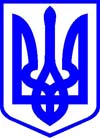 ВЕРХОВНА РАДА УКРАЇНИКОМІТЕТ З ПИТАНЬ ЕКОЛОГІЧНОЇ ПОЛІТИКИ ТА ПРИРОДОКОРИСТУВАННЯРІШЕННЯ23 квітня 2020 р.                                                                                  № 28/4Про проект Закону                                                                                (реєстр. № 3072-1)                                                                               Комітет розглянув проект Закону України про внесення змін до статті 121 Кодексу цивільного захисту України щодо допомоги на поховання і компенсації матеріальних витрат на ритуальні послуги та спорудження надгробка, внесений народними депутатами України Королевською Н.Ю., Солодом Ю.В. та Гнатенком В.С. (реєстр. № 3072-1 від 04.03.2020 р.), та відзначає таке.Кабінетом Міністрів України було подано на розгляд Верховної Ради України проект Закону України про внесення зміни до статті 121 Кодексу цивільного захисту України щодо врегулювання питання виплати допомоги на поховання і компенсації матеріальних витрат на ритуальні послуги та спорудження надгробка (реєстр. № 3072 від 17.02.2020), який було відкликано у зв’язку із зміною Уряду. Зазначений законопроект було розроблено Державною службою України з надзвичайних ситуацій за власною ініціативою.Частина друга статті 121 Кодексу цивільного захисту України (далі – Кодекс) передбачає, що в разі загибелі (смерті) особи рядового чи начальницького складу служби цивільного захисту під час виконання службових обов’язків членам її сім’ї або особі, яка здійснила її поховання, виплачується допомога на поховання і компенсація матеріальних витрат на ритуальні послуги та спорудження надгробка в розмірі, установленому Кабінетом Міністрів України.Проте, для членів сімей та батьків військовослужбовців відповідно до абзацу першого пункту 4 статті 15 Закону України «Про соціальний і правовий захист військовослужбовців та членів їх сімей» така допомога надається в разі смерті (загибелі) військовослужбовця в період проходження військової служби.Особи рядового і начальницького складу служби цивільного захисту щодня залучаються до ліквідації надзвичайних ситуацій, гасіння пожеж, до заходів із забезпечення національної безпеки і оборони, відсічі і стримування збройної агресії Російської Федерації в Донецькій та Луганській областях, що здійснюються шляхом проведення операції Об’єднаних сил, розмінування та знешкодження вибухонебезпечних предметів на території Донецької та Луганської областей, здійснення робіт з відновлення систем життєзабезпечення населених пунктів зазначених областей.Проектом Закону (реєстр. № 3072) передбачалося внести зміни до частини другої статті 121 Кодексу, розширивши коло суб’єктів, що мають право на отримання допомоги на поховання і компенсацію матеріальних витрат на ритуальні послуги та спорудження надгробка, а саме запропоновано змінити формулювання «під час виконання службових обов’язків» на «під час проходження служби».Відповідно до постанови Кабінету Міністрів України «Про встановлення розміру допомоги на поховання і компенсації матеріальних витрат на ритуальні послуги та спорудження надгробка у разі загибелі (смерті) особи рядового чи начальницького складу служби цивільного захисту під час виконання службових обов'язків членам її сім'ї або особі, яка здійснила її поховання» від 21.08.2013р. № 618 розмір допомоги становить п’ять прожиткових мінімумів, встановлених для працездатних осіб на день загибелі (смерті) особи рядового чи начальницького складу служби цивільного захисту. Станом на 01.01.2020р. розмір такої допомоги становить 10510 гривень.Постановою Кабінету Міністрів України від 05.10.2016 р. № 680 сім’ям і батькам військовослужбовців, які загинули (померли) під час проходження військової служби встановлено розмір зазначеної допомоги у  розмірі п’яти прожиткових мінімумів у розрахунку на місяць на одну особу, установлених законом на дату загибелі (смерті) військовослужбовця. Станом на 01.01.2020р. розмір такої допомоги становить 10135 гривень.Альтернативний проект (реєстр. № 3072-1 ) повністю підтримуючи ідею законопроекту реєстр. № 3072 щодо розширення категорій осіб, які матимуть право на отримання зазначеної допомоги, пропонує також підвищити розмір самої допомоги до двадцяти прожиткових мінімумів, встановлених для працездатних осіб на день загибелі (смерті), станом на 01.01.2020р. – 42040 гривень.Таким чином, може виникнути значна диспропорція у розмірі допомоги на фактично однакові цілі сім’ям і батькам військовослужбовців, які загинули (померли) під час проходження військової служби, і сім’ям загиблих (померлих) осіб рядового чи начальницького складу служби цивільного захисту.Головне науково-експертне управління в цілому не заперечує проти поданої законодавчої ініціативи, оскільки вона спрямована на посилення соціальної захищеності членів сімей осіб рядового і начальницького складу служби цивільного захисту у разі їх загибелі (смерті) під час проходження служби. Враховуючи, що за змістом відповідних положень ст. 116 Конституції України розробку та забезпечення виконання затвердженого Верховною Радою України Державного бюджету України віднесено до повноважень Кабінету Міністрів України, а також те, що на Уряд покладено забезпечення проведення політики у сфері соціального захисту вважається за доцільне отримати щодо проекту відповідний експертний висновок Уряду.Як зазначено у пояснювальній записці до законопроекту, прийняття законопроекту не передбачає додаткових фінансових витрат з державного бюджету.Зважаючи на викладене, Комітет  в и р і ш и в:1. Рекомендувати Верховній Раді України проект Закону України про внесення змін до статті 121 Кодексу цивільного захисту України щодо допомоги на поховання і компенсації матеріальних витрат на ритуальні послуги та спорудження надгробка, внесений народними депутатами України Королевською Н.Ю., Солодом Ю.В. та Гнатенком В.С. (реєстр. № 3072-1 від 04.03.2020 р.), за результатами розгляду в першому читанні повернути суб’єкту права законодавчої ініціативи на доопрацювання.2. Співдоповідачем на пленарному засіданні Верховної Ради України визначити Голову Комітету з питань екологічної політики та природокористування Бондаренка О.В.Голова Комітету 						        О. БОНДАРЕНКО